Расписание занятий резидентов 3 курса на 2021-2022 учебный год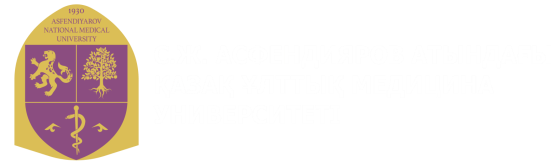 «С.Ж.АСФЕНДИЯРОВ АТЫНДАҒЫ ҚАЗАҚ ҰЛТТЫҚ МЕДИЦИНА УНИВЕРСИТЕТІ» КЕАҚНАО «КАЗАХСКИЙ НАЦИОНАЛЬНЫЙ МЕДИЦИНСКИЙ УНИВЕРСИТЕТ ИМЕНИ С.Д.АСФЕНДИЯРОВА»«С.Ж.АСФЕНДИЯРОВ АТЫНДАҒЫ ҚАЗАҚ ҰЛТТЫҚ МЕДИЦИНА УНИВЕРСИТЕТІ» КЕАҚНАО «КАЗАХСКИЙ НАЦИОНАЛЬНЫЙ МЕДИЦИНСКИЙ УНИВЕРСИТЕТ ИМЕНИ С.Д.АСФЕНДИЯРОВА»«С.Ж.АСФЕНДИЯРОВ АТЫНДАҒЫ ҚАЗАҚ ҰЛТТЫҚ МЕДИЦИНА УНИВЕРСИТЕТІ» КЕАҚНАО «КАЗАХСКИЙ НАЦИОНАЛЬНЫЙ МЕДИЦИНСКИЙ УНИВЕРСИТЕТ ИМЕНИ С.Д.АСФЕНДИЯРОВА»Отдел планирования и контроля учебного процессаРасписание резидентовРедакция: 1Отдел планирования и контроля учебного процессаРасписание резидентовСтраница 1 из 1УТВЕРЖДАЮПроректор по академической деятельности _____________________Байльдинова К.Ж.     «___» ___________________ 2022 г.шифр, специальность-7R01136  – "Общая хирургия"7R01136  – "Общая хирургия"7R01136  – "Общая хирургия"7R01136  – "Общая хирургия"7R01136  – "Общая хирургия"7R01136  – "Общая хирургия"нормативный срок обучения-3  года3  годагод поступления-2020ДисциплиныЭкстренная хирургия – 2 Детская хирургия  Травмото-логия Урология Анестезиология и реаниматология Гастроэнтеролгия с эндоскопией Компонент по выбору Компонент по выбору ДисциплиныЭкстренная хирургия – 2 Детская хирургия  Травмото-логия Урология Анестезиология и реаниматология Гастроэнтеролгия с эндоскопией Миниинвазивные технологии в хирургииЭндоваскулярные технологии в хирургиигруппы (775 часов) 97 дн – 8 ч.(200 часов) 25 дн – 8 ч.(100 часов) 12 дн – 8 ч.(100 часов) 12 дн – 8 ч.(100 часов) 12 дн – 8 ч.(200 часов) 25 дн – 8 ч.(200 часов) 25 дн – 8 ч.(200 часов) 25 дн – 8 ч.1 этап – MiniCEX, 2 – этап ПА (КТ)1 этап – MiniCEX, 2 – этап ПА (КТ)1 этап – MiniCEX, 2 – этап ПА (КТ)1 этап – MiniCEX, 2 – этап ПА (КТ)1 этап – MiniCEX, 2 – этап ПА (КТ)1 этап – MiniCEX, 2 – этап ПА (КТ)1 этап – MiniCEX, 2 – этап ПА (КТ)1 этап – MiniCEX, 2 – этап ПА (КТ)1 этап – MiniCEX, 2 – этап ПА (КТ)20 ОХ-0120 ОХ-0220 ОХ-0301.09.22 – 20.01.23(экз. 20.01.23)23.01.23 – 24.02.23(экз. 24.02.23)27.02.23 – 15.03.23(экз. 15.03.23)16.03.23 – 05.04.23 (экз. 05.04.23)06.04.23-21.04.23 (экз. 21.04.23)24.04.23 – 31.05.23(экз. 31.05.23)  01.06.23 – 07.07.23(экз. 07.07.23)01.06.23 – 07.07.23(экз. 07.07.23)Составлено: СпециалистӘ.Кенжебек  Согласовано:Декан постдипломного образованияА.Н.БаймахановРуководитель ДАРС.К. ТусупбековаРуководитель ОПиКУПА.Е.Туманбаева